TOYOTA GR SUPRA MANUAL TRANSMISSION – SPECIFICATIONS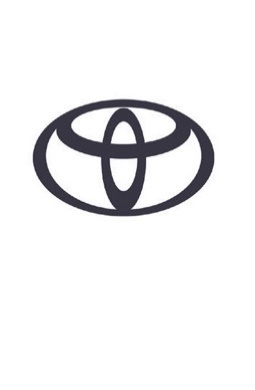 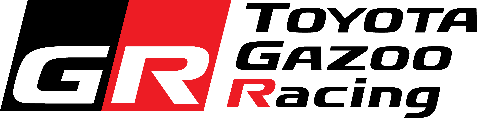 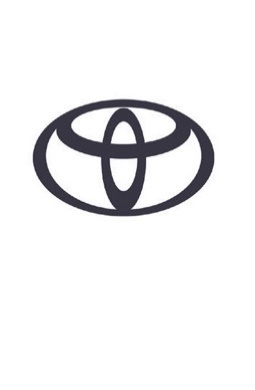 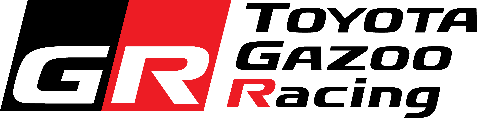 SPECIFICATIONS SUBJECT TO HOMOLOGATIONPOWERTRAINTYPEB58B30M1, 6-CYLINDER, IN-LINEVALVE MECHANISM24-VALVE, DOHC, CHAIN DRIVE WITH VARIABLE VALVE TIMING (IN/EX)FUEL SYSTEMDIRECT INJECTIONTURBOCHARGERTWIN SCROLL TURBOCHARGERDISPLACEMENT (CM3)2,998BORE X STROKE (MM)82 X 94.6COMPRESSION RATIO (:1)11.0POWER OUTPUT (DIN HP / KW @ RPM)340 / 250 @ 5,000-6,500TORQUE (NM @ RPM)500 @ 1,600-4,500TRANSMISSIONTYPE6-SPEED MANUAL (GS6L50TZ)FINAL GEAR RATIO (:1)3.4601ST4.1102ND2.3153RD1.5424TH1.1795TH1.0006TH0.846REVERSE3.727PERFORMANCEMAX. SPEED (KM/H)250 (ELECTRONICALLY LIMITED)ACC. 0-100 KM/H (SEC)4.6FUEL CONSUMPTION (L/100KM)WLTP COMBINED CYCLE8.788FUEL TANK CAPACITY (L)52CO2 EMISSIONS (G/KM)EURO CLASSEURO6(ECE)WLTP COMBINED CYCLE198.3CHASSISFRONT SUSPENSIONDOUBLE-JOINT TYPE MACPHERSON STRUTFRONT SUSPENSION STABILISER BAR DIAMETER (MM)23.5REAR SUSPENSIONMULTI-LINKREAR SUSPENSION STABILISER BAR DIAMETER (MM)18.0STEERINGOVERALL RATIO (:1)LOCK TO LOCKMIN. TURNING RADIUS TYRE (M)MIN. TURNING RADIUS BODY (M)15.12.110.411.0BRAKESFRONT (DIAMETER MM)REAR (DIAMETER MM)VENTILATED DISC BRAKE WITH FIXED CALLIPER 4-CYLINDER (348)VENTILATED DISC BRAKE WITH FLOATING CALIPER 1-CYLINDER (330-345)WHEELSFRONTREAR9.0Jx19”10.0Jx19”EXTERIOR DIMENSIONS (MM)OVERALL LENGTH4,379OVERALL WIDTH1,854OVERALL HEIGHT1,299TREAD FRONT1,594TREAD REAR1,589WHEELBASE2,470FRONT OVERHANG958REAR OVERHANG951CARGO (DM3 VDA)CAPACITY290WEIGHT (KG)KERB WEIGHT (WITH DRIVER: 75 KG)1,577GROSS WEIGHT1,795